EXAMPLEPage 1 of 1INSPECTION and TEST - REPORTCARPETINSPECTION and TEST - REPORTCARPETINSPECTION and TEST - REPORTCARPETINSPECTION and TEST - REPORTCARPETINSPECTION and TEST - REPORTCARPETINSPECTION and TEST - REPORTCARPETINSPECTION and TEST - REPORTCARPETINSPECTION and TEST - REPORTCARPETINSPECTION and TEST - REPORTCARPETContract:Client: Checklist Ref.:Contract:Client: Checklist Ref.:Lot No.: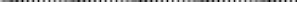 Location:	 	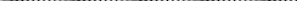 Lot No.:Location:	 	Lot No.:Location:	 	Lot No.:Location:	 	Lot Opened:Lot Opened:Lot Opened:Contract:Client: Checklist Ref.:Contract:Client: Checklist Ref.:Lot No.:Location:	 	Lot No.:Location:	 	Lot No.:Location:	 	Lot No.:Location:	 	Lot Closed:Name:Lot Closed:Name:Lot Closed:Name:Comments:	(Delays/Disruption,Improvements,Other)Comments:	(Delays/Disruption,Improvements,Other)Comments:	(Delays/Disruption,Improvements,Other)Comments:	(Delays/Disruption,Improvements,Other)Comments:	(Delays/Disruption,Improvements,Other)Comments:	(Delays/Disruption,Improvements,Other)Signature:Signature:Signature:No.ProcessSpec/Std/DwgAcceptance CriteriaPassFailCAR Ref:Initial(ITP)Date1Subcontractor Review2Safety Induction3Approve samples of materials as follows:4Check deliveries of materials as follows:CarpetUnderlayGrippers, edge strips, etc.Adhesives5Approve sample laid area.6Check preparation of substrate as follows:ConcreteTimber7Check grippers, etc.8Check underlay (where specified).9Check laid carpet as follows:CarpetDivision Strips10Check protection.11Obtain guarantees.12FINAL INSPECTION - (Including review of records for Items 3 to 11 above). Checkcleaning and spare carpet.Note: Ensure all certificates, records and photos are attached to the Inspection ReportNote: Ensure all certificates, records and photos are attached to the Inspection ReportNote: Ensure all certificates, records and photos are attached to the Inspection ReportNote: Ensure all certificates, records and photos are attached to the Inspection ReportNote: Ensure all certificates, records and photos are attached to the Inspection ReportNote: Ensure all certificates, records and photos are attached to the Inspection ReportNote: Ensure all certificates, records and photos are attached to the Inspection ReportNote: Ensure all certificates, records and photos are attached to the Inspection ReportNote: Ensure all certificates, records and photos are attached to the Inspection Report